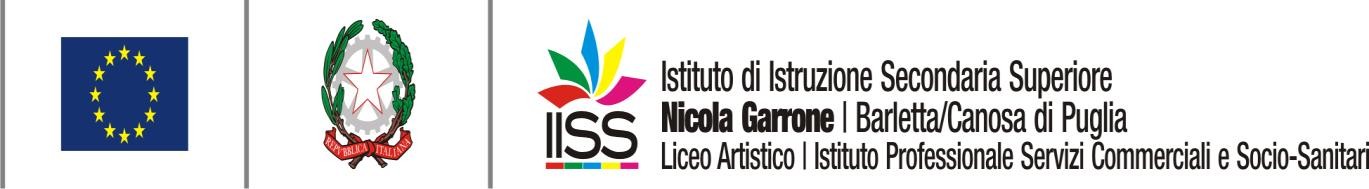 Mod.1MODULO DI RICHIESTA ASSEGNAZIONE GRATUITA DI SCHEDA DI CONNETTIVITÀ ALLA RETE INTERNET PER LA PARTECIPAZIONE ALLE ATTIVITÀ DI DIDATTICA DIGITALE INTEGRATAda inviare all'indirizzo di posta elettronica bais046009@istruzione.it entro e non oltre 4/12/2020Il	sottoscritto 		genitore	dello/a	studente/ssa____________________________ 		frequentante la classe 	del Liceo Artistico/dell’Istituto Professionale [barrare la voce che non interessa], sede di Barletta/Canosa di Puglia [eliminare voce che non interessa] e residente a _____________	alla Via 		_____-n. telefonico/cell ___________ 	 CHIEDEPer il/la proprio/a figlio/a 		l’assegnazione gratuita di una scheda di connettività di rete, da utilizzare esclusivamente per seguire la Didattica Digitale Integrata organizzata dall’IstitutoA tal fine, sotto la propria personale responsabilità, consapevole delle sanzioni previste dalla normativa vigente in caso di dichiarazioni mendaci:DICHIARAdi non essere in possesso di alcuna connettività internet;che il/la propri/a figlio/a segue l’attività didattica da un’abitazione privata sita al seguente indirizzo 	Comune 	;che la SIM sarà utilizzata esclusivamente per seguire l’attività didattica organizzata dall’Istituto;che il proprio nucleo familiare è nelle condizioni economiche documentate dal modello ISEE allegato.Barletta,  	Firma del genitoreAllegaCopia del documento di identità in corso di validità Modello ISEE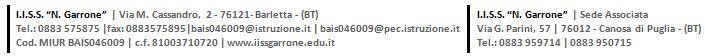 